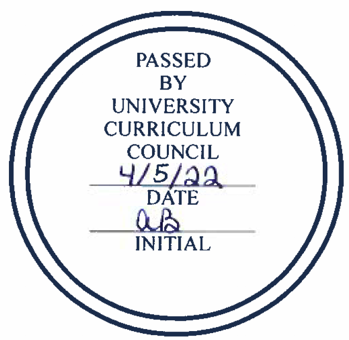 University Curriculum Council Approved CoursesApril 5, 2022NEW COURSESCOURSE CHANGESEXPEDITEDCollegeCourseBRICKSArts & SciencesCARS 2040: Archaeology of Ancient EgyptPSBSArts & SciencesHIST 4000: Capstone: Comparative Women's and Gender HistoryCap/BSLArts & SciencesSOC 4660/5660: Transforming Criminal JusticeHeritage CollegeOCOM 7944: Elective - Preclinical Research Series Original ResearchHeritage CollegeOCOM 8120: Osteopathic Medicine, Manipulation and Principles 3AHeritage CollegeOCOM 8125: Osteopathic Medicine, Manipulation and Principles 3BHeritage CollegeOCOM 8320: Osteopathic Medicine, Manipulation and Principles 4Patton CollegeEDSE 3530: Introduction to Secondary Mathematics TeachingPatton CollegeEDTE 3540: Introduction to Inquiry & Nature of SciencePatton CollegeEDTE 3550: Introduction to Secondary Social Studies Content and PracticePatton CollegeEQU 1080: Equine Health IPatton CollegeEQU 2021: Equine Anatomy and PerformanceRuss CollegeCS 4770: Introduction to Computer Software SecurityScripps CollegeCOMM 2420: Communication Innovation StudioScripps CollegeCOMM 3400: Communication Innovation Studio IICollegeCourseBRICKSChangeArts & SciencesANTH 3560J / SOC 3560J: Writing in Sociology & AnthropologyFAWDescription, LOs, T1J rationale; add ANTH cross-list, Course Topics infoArts & SciencesANTH 3570: Anthropology of ReligionBDPDescription, Los; add Course Topics info, BRICKS componentArts & SciencesECON 4850/5850: Economic Methodology[Cap]/BLDDescription, Los; add 5850 dual-list , BRICKS componentArts & SciencesENG 3610: Creative Writing: FictionLOs, prereqs; add texts, KGFsArts & SciencesENG 3620: Creative Writing: PoetryLOs, prereqs; add texts, KGFsArts & SciencesENG 3630: Creative Writing: NonfictionLOs, prereqs; add texts, KGFsArts & SciencesHIST 3465/5465: History of US China RelationsBDPLOs; add BRICK componentArts & SciencesMATH 1200: College Algebra[FQR]Description, prereqArts & SciencesPOLS 4505H: Honors SeminarBLDDescription, LOs; add Course Topics info, BRICKS componentArts & SciencesSOC 3290: Race and Ethnic RelationsBDPDescription, LOs; add Course Topics info, BRICKS componentArts & SciencesSOC 3300: Sociology of PovertyBDPDescription, LOs; add Course Topics info, BRICKS componentArts & SciencesSOC 3310: Class and InequalityBDPDescription, LOs; add Course Topics info, BRICKS componentArts & SciencesSOC 3320 to 3325/5325: Access to JusticeNumber; add graduate dual-list Arts & SciencesSOC 3410: Sociology of ImmigrationBDPDescription, LOs; add BRICKS componentBusinessMGT 5003: Managerial Decisions & ChallengesPrereqBusinessMIS 3200: Systems DevelopmentPrereqsBusinessMIS 3800: Cybersecurity for Business Information SystemsName (from "Enterprise Systems Implementation"), description, LOs, prereqs, Course Topics infoBusinessQBA 1721: Introduction to Information Analysis and Descriptive Analytics (Nonmajor)PrereqsBusinessSASM 6100: Leadership in Sports AdministrationName (from "Athletic Administration Seminar"), textsHeritage CollegeOCOM 7920: Primary Care Associateship in Osteopathic Manipulative MedicineShort name, description, LOs, prereq, Course Topics infoHeritage CollegeOCOM 7921: Primary Care Associateship in Family MedicineShort name, description, LOs, prereq, Course Topics infoHeritage CollegeOCOM 7923: Primary Care Associateship in Osteopathic Manipulative Medicine and Family MedicineShort name, description, LOs, prereq, Course Topics infoPatton CollegeEQU 2080: Therapeutic Riding: Overview and InstructionDescription, LOs, lecture hours, topics, KGFs; remove labREC 2010: Introduction to Parks, Recreation & LeisureBDPName (from "Recreation and Leisure in Society"), description, LOs, Course Topics info; add BRICKS componentRuss CollegeENGT 2210: Programmable Logic Controllers 1 and Motor ControlsName (from "Programmable Controllers-Instrumentation and Process I"), description, LOs, prereqs; add Course Topics infor Russ CollegeENGT 2230: Automation and Robotics IName (adds "I"), description, LOsRuss CollegeENGT 2250: Programmable Logic Controllers II and Motor ControlsShort name, description, LOs, Scripps CollegeITS 4330/5330: IT Compliance and PlanningDescription, LOs, prereqs, Course Topics infoScripps CollegeITS 4510/5510: Cybersecurity for Network and Information SystemsName (from "Telecommunication Network Security"), description, LOs, prereq; add Course Topics infoScripps CollegeMDIA 1450: Video Production BasicsPrereq; add major set-asideScripps CollegeVICO 2401 to 3310: Multimedia Production for Visual CommunicationNumber, LOs, prereqs, texts, KGFsUniversity CollegeTAS 3210: Evidence-Based Leadership Decision-MakingName (from "Research for Techinical and Applied Studies"), description, LOs, prereqs, topics; add texts, KGFsUniversity CollegeTAS 4110: Leadership and Workplace EffectivenessLOs, texts, KGFsUniversity CollegeTAS 4140: Workplace Interactions in a Diverse SocietyBDPShort name, description, LOs, Course Topics info; add BRICKS componentCLWR 5810 to CARS 5260: Myth, Ritual and SymbolismCE 4630/5630: Introduction to Highway SafetyCE 5360: Advanced Reinforced Concrete DesignCE 6150: Heavy Construction ManagementCE 6310: Structural ReliabilityCE 6320: Structural DynamicsCE 6340: Bridge EngineeringCE 6610: Environmental Analysis Transportation SystemsCE 6915: Civil Engineering SeminarEDRE 7700: Introduction to Mixed Methods Research in EducationEDSE 3500: Secondary School Planning and Management of InstructionENGT 1200: Basic ElectronicsME 4550/5550: Mechatronics I